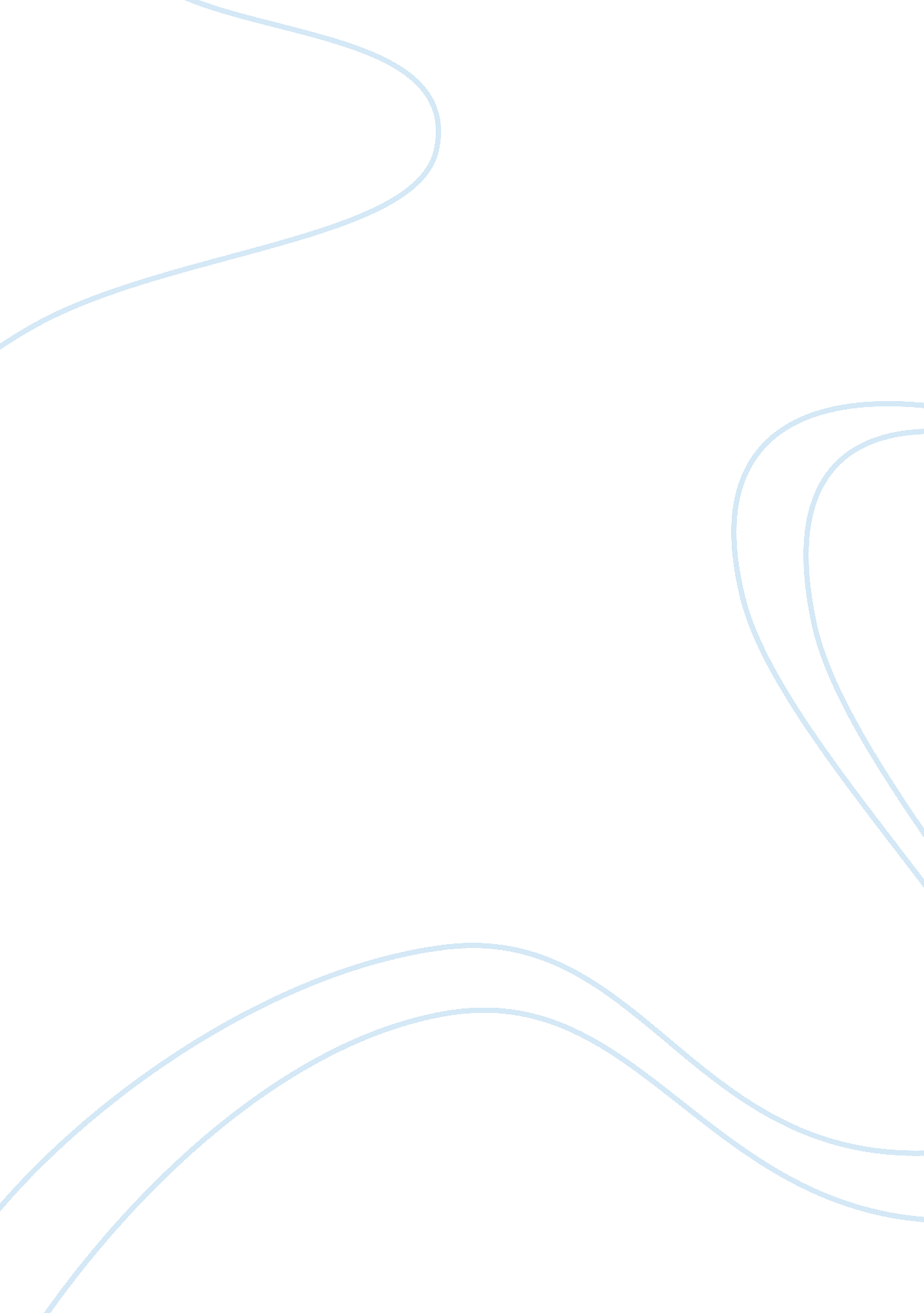 The sustainable targets of qatar construction essayBusiness, Industries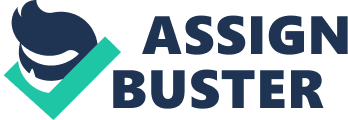 This portion identifies the results and findings of the research, based on the literature reappraisal and the questionnaire analysis, in order to make the mark of the research objectives. The purpose of the research is to happen the best patterns for using the sustainable building in Qatar in the building stage, through showing the importance of sustainability, and foregrounding the chief undertakings in the state. The field study analysis consequences are summarized here to give aid in happening the best solutions that match the research aims. Policies of Qatar is looking to travel the state to be in the degree as an advanced state, for that Qatar National Vision 2030 ( QNV ) came in the twelvemonth 2008 to explicate the scheme which based on ( Human, Social, Economic and environmental ) development. In the short term the National Development Strategy 2011-2016 is aligned with QNV ends to work with different concern and industrial sectors for their current plans development and betterment. Katar is hosting and take parting in the most of import conferences about sustainability in general, and the 1s related to building side in specific, such as the one-year Qatar Sustainability Conference where local and international companies are take parting In the new research documents, undertakings. The chief installations are being built in Katar The state is witnessing a roar in the building industry, specially After the declaration for Qatar to host the 2022 FIFA World Cup, the authorities program is to put over $ 150 billion in the substructure undertakings and the existent estate sector. Twelve bowl are planned to be constructed within the following 10 old ages, extension and betterment for the sewerage grapevines, and new roads and rail manner webs are under building to link the local countries with each other, and besides to link Qatar with the adjacent states. Large building growth is besides taking topographic point to construct new metropoliss with all sorts of installations, that aims non merely to carry through the demand of increasing demand for new adjustment, but besides to make new pieces of art in Qatari undertakings designs that would be attractive for reviewing the touristry sector. In order to incorporate the success and prosperity in different critical country in the state a new international airdrome is being built on the highest criterions of sustainability facets includes all stages of the undertaking life clip, and latest airdromes engineering which help Doha to get by with high demand of riders capacity. Some other undertakings are being planned in the sectors of: Educational, Health attention, touristry and energy. Which shows Qatar as one of the fastest turning states non merely in the part, but besides in the whole universe. These all new undertakings designs and planning are followed up by the different governmental parties which are concerned to vouch the highest degree of proficient and sustainable public presentation. How Qatari building undertakings follow sustainability, and what are the best-practices? In the building industry Qatar Sustainability Assessment System ( QSAS ) has created the standards for the built environment which aims to accomplish sustainability in different dimensions during all the building phases to minimise the ecological impact, it has been collected from the international criterions like LEED and BREEAM and many others, so adopted to accommodate to the local environment. Certificates are issued for people and organisations who passes the rank demands. The future program of QSAS is to distribute there criterions and ordinances within the in-between east part. Another portion which plays a primary function in the Qatari building industry is the QGBC Qatar Green Building Council, which work with the authorities to back up the version and application of sustainable building by supplying the best patterns guidelines, through increasing the consciousness of people about sustainability in the building industry through preparation Sessionss and audience sing different sorts of undertakings. Sustainable facets that are followed in-site The questionnaire research has given information about the sustainable patterns followed in the building site. Harmonizing to the gap inquiries where respondents general information are determined the analysis based on doing responses in classs harmonizing to their field of work. Classs are companies specialized working in: Public undertakingsResidential edificesCommercial and Industrial edificesRoadss and pavingsInfrastructuresGeneral building plantOthers: where respondents here represent those who work in Oil and gas sector, and others work in the research and development field. Responses came from different types of working places in the industry, the analysis showed that bulk of the sample are applied scientists, who work in medium size to big companies which have been working in the industry for more than 10 old ages. Consequences showed that by and large houses working in different sorts of edifice building are more familiar and faster to accommodate sustainable patterns in their plants than roads and substructure companies, with a general believe that sustainable building is higher dearly-won tendency, High cost represent an obvious barrier for sustainability in building ; because of Qatar is non an industrial state, so most of the merchandises and particular systems needed in the building work are being imported, every bit good as different equipments & A ; engineerings that are needed to accomplish the mark, extra cost of transit is on the capital cost for that ground. Professionals in different sectors were with the thought that sustainable building is a manner for accomplishing more competitory advantage in the market, but they were conservative to see it a more complicated action. The research found that more than half of the companies are cognizant of the stuffs choice, looking for local merchandises, and taking the benefit of utilizing lasting, reclaimable and reclaimable stuffs. The chief battle here is that companies keen to happen sustainable stuffs sometimes face the trouble to happen the needed stuff with certain characteristics ; because there is merely one or limited providers, which means that the company or sometimes the interior decorator will accept what is available the market. Professionals in the Qatari building industry replies ranked the grounds of high energy ingestion during the building as follows: Lack of cognitionLack of top direction involvementNo duties for salvaging energyFast trailing rulesLow cost of fuelLow cost of electricityPolicies of salvaging energy are merely applied in half of the sample ‘ s companies but minimum in the residential sector. Few undertakings use air current and solar energy to bring forth power but other renewable energy beginnings are seldom used in the Qatari undertakings. In the planning stage for undertakings, surveies for equipments required in the building are extremely being done to acquire fiting between the work demands and equipments capablenesss which guarantee higher efficiency. Consequences of the research illustrated that constructing sector companies have is somewhat interested to educate employees or develop them on the sustainable building patterns, substructures and roads sector are the minimum concerned, in add-on that this sector offers the least clean and healthy work topographic point. Through survey consequences, it is found that the construct of explicating waste direction program ( WMP ) in building companies is loosely used, but following this program in the existent work life is non performed all the clip, substructures sector is the least. During the building clip alteration for programs and designs are occurred to minimise stuffs waste, this is done by most of the technology companies in Qatar, but roads and pavings companies lay in the underside of the list. Sing H2O topic, from the research it is found that ingestion in building undertakings is expeditiously controlled indoors installations like: ( offices, adjustments, lavatories ) which researcher gave it the name of the internal environment, and this is more better than the external one – building site – at which H2O is less controlled. Construction site professionals represented some sustainable patterns they perform in their undertakings, testing the site to halt dust distributing to keep the cleanness and to protect the stuffs inside. Covering edifice stuffs to protect it from being taken by the air current or rains, every bit good as avoiding the toxic and risky stuffs. But negative patterns are still to some extent occurred such as firing stuffs or merchandises bundle in the site alternatively to direct it for recycling and the careless about forestalling eroding and minimising land perturbation. Companies specialized in roads and substructure plants are the most of doing ecological survey of the undertaking location. The consequences showed that most of the professionals in different sectors agree with the thought to hold the workers and technology staff adjustment near to the site, which reduces the cost of transit and minimising the hazard and dangers on the roads. The exclusion was the main roads companies which depend more on equipments than the labour force. On the same point one of the observations in a company showed that certain computations were made to happen the cost of maintaining the workers accommodation in a topographic point that was around 17 kilometer far from the undertaking location, but with a sensible monetary value for H2O supply, alternatively of holding a new really close topographic point of lodging with higher H2O monetary value. The determination was made harmonizing to the cost issue, although the consequence would back up the sustainable construct, but environmental or human considerations were non in head during the determination dimensions. Mentioning to the research analysis, few building companies are committed to measure sustainable patterns during the building stage in a regular base, at the same clip they have given a grade of understanding that Qatari ordinances encourage and modulate sustainability in the building field. The major defects and good solutions Through research it was identified that the term sustainable building is by and large non clear plenty to stakeholders in the Qatari building industry ; because many professionals connect it merely with the environmental issues, without holding the cognition to take societal and economical facets into consideration. The following point is the decomposition in sustainable aims between different parts of the undertaking. it is supposed that interior decorators are endeavoring for a certain degree of sustainability, so contractors and operators should work within the same watercourse of sustainability. Lack of involvement depending on renewable beginnings of energy. Although the Qatari authorities raises the monetary values of fuel and electricity when it is sold to the building undertakings ; in order encourage companies to avoid the abuse of energy, but the tendency toward utilizing solar or weave energy systems are still limited. Barriers to implement sustainability constructs in undertakings, and what are the suggested solutions Using sustainable building and good patterns in Qatar face some defects related to the top direction of some companies, the research showed that the construct of sustainability is non in the chief precedences in some organisations direction, and even if it is found, sometimes it confronts opposition from other persons in the stalking-horse of the excess cost and attempt, in add-on to accomplishments and educational degree that employees should supply. For that it is recommended that a 3rd party should be responsible about supervising the sustainable policies of the companies, guaranting the understanding an evolvement of different stakeholders, every bit good as following the pertinence degree in the undertakings in different stages. The initial cost of deployment is another factor for companies reluctance using sustainable patterns. Although many surveies have proved that the entire cost during the building life rhythm will be less in the instance of using sustainable constructs, but companies consider the duty would be on another portion after completing the building. 6. 2 Recommendations Through the research some recommendations are suggested to be considered on the private and governmental sectors: 6. 2. 1 Private side A clear sustainable program should be sit before design and building plants started, this program shows the chief aims and precedences sing sustainability in the undertaking, and discusses the conditions of patterns during the building and operational phases. To increase the degree of coordination between design and proficient squad in a side and the building direction staff in the other side, that will increase the apprehension of sustainable ends, and challenges would be easier to over semen. To implant the sustainable cardinal public presentation indexs in the determination devising and strategic planning in the undertakings. One of the techniques that is now available to cut down the dust and sand storms around the building site is by utilizing dust control polymers. As shown in figure ( 6. 1 ) the suppression chemical is sprayed over the dirt surface, organizing larger beads that is able to pull larger figure of dust atoms, that increases the weight for each individual bead to be carried by the air watercourse, that will increase dirt stabilisation and give a higher depression. Figure 6. : Smaller liquid atoms colloid dust atoms[ 1 ]Taking the benefit of the nanotechnology in the building stuffs, which proved positive consequences in supplying igniter in weight and more lasting merchandises when used in the production of different industries: concrete, metals, glass, pictures and many others. 6. 2. 2 Government side To promote companies accommodating sustainable actions by offering them inducements through honoring policies, which stimulate companies to vie toward using the best patterns. Then to place benchmarks in the industry which would be mention for others. Regular review for degree of committedness to the ordinances and guidelines in the building companies, in-site concrete workss and ready mix concrete mills. Water desalinization utilizing solar power, Although in the current clip it is non so dearly-won in Qatar to utilize fossil fuel as a beginning of energy to desalt H2O, but it is non a sustainable method due to the negative impact on the environment, and it is non the best manner on the long term when fuel progressively going scarce. Because Qatar lays in a good to excellent Sun radiant zone so utilizing solar power to desalt sea H2O is one of the large solutions to offer a sustainable energy beginning. This thought will assist non merely in happening a clean and sustainable solution, but besides will assist avoiding the overuse of land H2O ([ 2 ]) . 